	ASSOCIATION CANTONALE VAUDOISE DES SAMARITAINS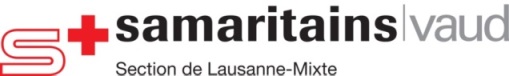 	SECTION LAUSANNE-MIXTE	Case Postale  41 - 1018 Lausanne 18DEMANDE D’ADMISSIONJe désire faire partie de la section en qualité de membre  ACTIF  PASSIFPar votre signature, vous acceptez que dans le cadre des activités samaritaines, vos données personnelles soient utilisées par les cadres de la section, élus par l’assemblée générale de la section, les cadres cantonaux et le secrétariat cantonal ainsi que des sociétés tierces dans le but de permettre la validation des certifications des formations suivies. Vos données personnelles ne seront ni vendues à des tiers ni commercialisées de quelque autre manière.Lieu et date : __________________________	Signature : _______________________Envoyez vos documents à l’adresse ci-dessus avec une photo passeportou en format informatique (documents en PDF et photo en JPG) par mail à : info@lausanne-mixte.chDès leNomPrénomDate de naissanceAdresseNo postal et lieuProfessionTél. mobileAdresse e-mailCours suivisFournir une copie des certificats obtenusCours suivisFournir une copie des certificats obtenusDate(s)LieuxCours de sauveteurCours de sauveteurCours de samaritainCours de samaritainCours réanimation (BLS-AED)Cours réanimation (BLS-AED)Secouriste niveau 1 IAS Secouriste niveau 1 IAS Secouriste niveau 2 IAS Secouriste niveau 2 IAS Secouriste niveau 3 IASSecouriste niveau 3 IASBases du poste médico-sanitaireBases du poste médico-sanitaireAutre : Autre : 